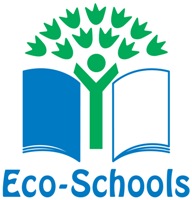 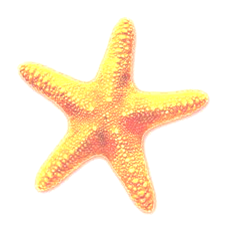 Starfish Malawi Environmental Review	School: St Michaels CE Primary Tenterden	Date of Review:	February 2013	Carried out by: 	Moira DuncombeLITTER									Page 2/9How serious is the problem of rubbish/litter in the school grounds?The grounds are more or less litter free     2	Does your school have a clear anti-litter policy?			Yes	     3      Are there litter bins inside the school buildings?			Yes				How many of these are Full / Overflowing?                0			How many are about half full?			8			How many are less than a quarter full?		74	Are there any areas inside the school buildings that are littered                                                                          where there are no litter bins?					No    5	Are there enough litter bins in the school grounds?			YesHow many of these are Full / Overflowing?                0			How many are about half full?			2			How many are less than a quarter full?		26	Are there any areas in the school grounds that are littered where there are no bins?							No7	Are the bins generally:			Big enough?						Yes				Correct design? [holding litter in windy conditions]	Yes				Clean?							Yes		 Any further comments on LitterHEALTHY LIVING							Page 3/91	Does the school include education on healthier eating and basic food/personal hygiene practice in the curriculum?		Yes2	Does the school have drinking water easily available?		Yes			   3	Does the school offer all pupils a minimum of 2 hours physical	activity / week within and outside the curriculum?			Yes	4	Does the school have a no smoking policy for staff?			Yes		[if yes is this followed by all staff, parents and carers?]		Yes	5	Are there green plants growing in pots in any classrooms?		Yes			[if Yes, in which classrooms – if all write ALL]			__Year R, Year 56	Do the school toilets have:				Doors with locks				Yes					Toilet Paper					Yes					Water to wash hands				Yes					Paper Towels					Yes	Any further comments on healthy livingBIODIVERSITY									4/9Does the school have a wildlife or conservation area?		Yes	[if Yes, is the area protected by fences or school rules or both?]	Yes	[if Yes, are the children involved in looking after them?]		Yes	Does the school have links with any local or national environmental organisations?					Yes	Local grounds clearingRSPB				Yes	NoAny further comments on BiodiversitySCHOOL GROUNDS								5/9What proportion [percentage] of the school grounds are:Green playing field / Short Grass: 60			Long Grass:	5	Conservation or Wildlife area:      5			Woodland:	__________	Tarmac / Path / Roads:                   20			Seating: 	2Flower / Vegetable Beds:	      5			Activity Play:	3Other:				       __________What proportion [percentage] of the school boundaries are:Hedges & Trees 75%	Wire or Railing 25% Open Ground 0Does the school recycle garden or fruit/vegetable waste in a composter or wormery?		Occasionally4	Do you ever hold lessons outside?					Yes	5	Have pupils looked into the heritage of the school grounds?	Yes	Any further comments on School GroundsGLOBAL PERSPECTIVE							6/9Do pupils consider how actions taken within the school affect peopleand the environment locally and globally?				Yes	If so give examples:Of the Eco-Schools topics that you may have looked at in the past, have you explored how these issues might be approached in other parts of the world?							Yes	If so please give examples:Are the opportunities for considering global environmental issuesmaximized through the curriculum?					Yes		Has the school made use of materials from other organisations thelp with this topic?							Yes	Have the pupils considered other issues, such as:	Human rights and Ethics	Yes	Fair Trade			Yes	Conflict Resolution		Yes	Any further comments on Global PerspectivePUPIL PARTICIPATION							7/9Do any of the issues considered in this environmental review feature in school assemblies?					If so then list those topics covered in the last term:Are special environment-related lessons or visits undertaken by classes or groups eg paper making, visits to environmental venues etc?	If so then list those undertaken in the last term:Are pupils involved with local waste, re-cycling or conservation projectsoutside school time or via links with schools abroad etc?If so then list some examples:Comments / Notes for Action					8/9On completion of the Environmental Review, fill in the following boxes with any comments relating to each topic and list possible actions that could be taken. Some of these actions can then be used in your Action Plan.Local ActionLocal EffectGlobal EffectTransportHow busy are the roads around usExploring countries around the world and finding out more about their physical/ LitterLitter reductionThe role of the city of LondonEco- Schools TopicLocation[s] looked atRecyclingAfricaYesLocal environmentWe had bat tiles fitted to our new roof and so had some input on batsLitterNot in the last year but previouslyRecycling as part of school duties in Year 6We have been involved in small appliances and battery recycling ( county initiative) EnergySwitching lights off and the safe switch down of computersLitterAwareness of keeping our site clean especially in the summer months when packed lunches eat outsideWaste Minimisation / RecyclingYear 6 monitors recycling paper and card across the schoolPrinter cartridges recycledSupply and Usage of WaterPressure taps installed in classrooms to make sure we do not waste waterAwareness of th e importance of water to drinkAny other comments